    Midwest Region of Nar-Anon Family Groups        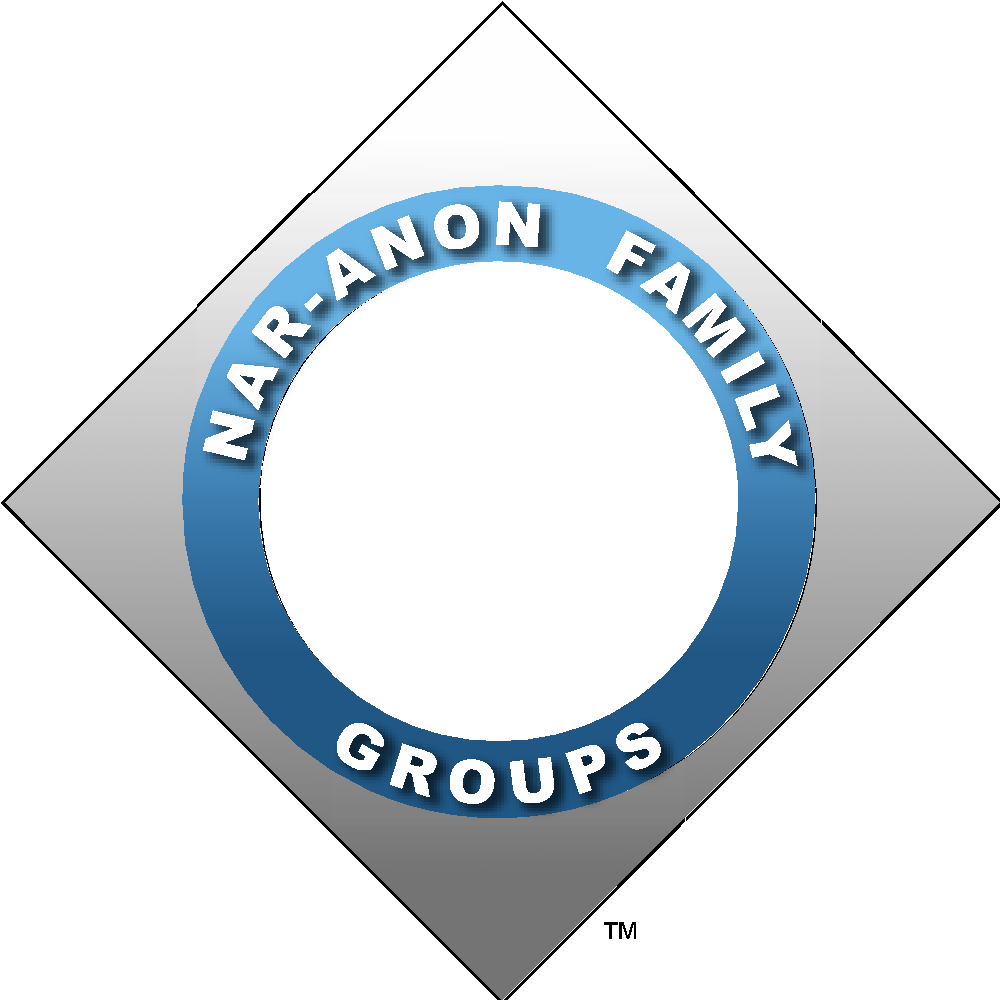 2023 WSC MotionsMeeting 2Motions 11 - 20Sunday January 22, 20236:30 - 7:30 PM CentralJoin Zoom Meetinghttps://us02web.zoom.us/j/85265241154?pwd=B5sR48rFyp7EF9rDZTmN6lpXmZhPUz.1ORMeeting ID: 852 6524 1154Passcode: 765688One tap mobile+13092053325,,85265241154#,,,,*765688# US+13126266799,,85265241154#,,,,*765688# US (Chicago)Recordings are available upon requestPlease use this document to add notes from discussion - Bring back to your group - Tally votes from your members - Place final vote onto the Motion Region Tally SheetReturn Emails: delegate@naranonmidwest.org & altdelegate@naranonmidwest.orgMotion 11:Move to revise the Guide to World Services, English version, 21-10-05, page 7, under the boldface, left-justified heading, Regional Delegates, so the final (4th) sentence of the fourth existing paragraph reads:Alternate delegates may also serve on world service committees and, through voluntaryparticipation in the online World Representatives Forum Nar-Anon/Narateen Family Groups (WRFNFG), may also serve to support and enhance the efforts and objectives of their regional delegate.Motion Applies To: Policy and GuidelinesMaker: Northern California RegionIntent: To note, in guidelines for alternate delegates and delegates alike, the voluntary nature of the communication and information-sharing role available through the World Representatives Forum while emphasizing the equally significant and collaborative role in service to the work of World Service Committees while inviting participation in guiding the ongoing efforts of their regions to make clear and principled contributions to Conference Approved Literature (CAL) and to all events and activities related to the World Conference Cycle as laid forth in the Guide to World Services.Rationale: Regional representation in pre-covid World Service Conferences saw hurdles ofmultiple costs: in time, currency, travel documents, transportation, and translation - some faced even by U.S. regions. Despite our guideline's welcoming words: "Delegates...from all regions in the world are welcome to attend..." (excerpt, Guide to World Services, p10) & "A developing region or a lone group... may send a representative to the [WSC] ” (excerpt, Guide to World Services, p11), attendance lagged.Nar-Anon.org recently (9/2022) noted a, "laying to rest," of a first-iteration, 20-yr old, online, bulletin board style Forum suitable, "...for all members " but conducted in English. Now a Next-Generation Forum, established the month following World Service Conference 2021, has been raised. The cited paragraph may now revise the Conference Approved Literature welcome to address a more comprehensive swath - a more transnational embodiment of - the Nar-Anon fellowship. This one, under the watchful care of the fellowship’s own Higher Power; may it be made, soberly, so.Financial Impact: Printing costs in GSW's 2023 release will likely be negligible for these additional 30-some words. Nevertheless, Secretarial, Board of Trustees, World Service Conference, World Service Policy and Guidelines Committee, and World Service LiteratureCommittee time is appreciated and invaluable.Vote: ___________ (Yes-No-Abstain)Discussion Notes: **************************************************************************************************Motion 12:  Move to revise the Guide to World Services, English version, 21-10-05, page 7, under the boldface, left-justified heading, Regional Delegates, so the second paragraph's final (3rd) sentence reads:During the cycle between conferences they delegates also serve on world servicecommittees to further the work set in motion at the WSC and, through voluntaryparticipation in the online World Representatives Forum Nar-Anon/Narateen FamilyGroups (WRFNFG), they may serve throughout the cycle to foster regular, ongoing,transregional communication and other related objectives of their region [see also: current Guide to Local Services, section - Regional Delegates].Motion Applies To: Policy and GuidelinesMaker: Northern California RegionIntent: To make clear the voluntary nature of a delegate’s communication and information-sharing role in the World Representatives Forum while emphasizing theequally significant and collaborative role in service to the work of World ServiceCommitteesRationale: Cited paragraph currently notes one opportunity linking regional representatives in regular, ongoing international service; "world service committees."Inviting global service work links regional representatives in regular, ongoing,transregional communication with the full fellowship. The WRFNFG's 75+ worldwide members from 20+ nations are available to one another for day-to-day contact, each engaging with their peers in personal practices of conjoint collaboration for the good ofNar-Anon’s unity, growth, and ambient goodwill. This motion promotes service on a global scale that fosters transnational communication and the hope of unified, effective services at local levels throughout the worldwide fellowship while pursuing unified approaches to timely issues beyond geographical borders through global interaction, collaboration, and Understanding.Financial Impact: Printing costs in GSW's 2023 release will likely be negligible for theseadditional 40-some words. Nevertheless, Secretarial, Board of Trustees, World ServiceConference, World Service Policy and Guidelines Committee, and World Service Literature Committee time is appreciated and invaluable.Vote: ___________ (Yes-No-Abstain)Discussion Notes: **************************************************************************************************Motion 13:  Hold the World Service Conference in a virtual format; therefore make the necessary amendments to the Guide to World Services and the Guide to LocalServicesIn the Guide to World Services, page 10 in the English version, section WORLD SERVICECONFERENCE, first paragraph, revise second sentence:The WSC meets for the expression of the group conscience of the Nar-Anon Fellowshipguided by our Twelve Traditions and Twelve Concepts of Service. The fellowship isrepresented at this biennial annual event, held in late April or early May, virtually inSouthern California.In the Guide to World Services, page 10 in the English version, section WORLD SERVICECONFERENCE, revise third paragraph:All expenses of the delegates and alternate delegates are paid by the regions and are dueby December 31 prior to the WSC. Each region (within the United States and Canada)contributes the same amount to the cost of sending a delegate to the conference. A formula was developed to provide a fair equalization of travelling expenses to California. These totals will include virtual, audio and translation technology, travel, hotel, means, shuttles, cost of supplies and materials. For international delegates and alternate delegates - a flat rate will be determined on hotel, meals, shuttles and supplies. This amount will not include airfare. The WSC Committee will inform regions of the amount of equalized expenses during June of the year prior to the conference. In the Guide to World Services on page 23 in the English version, section NAR-ANON RECOVERY LITERATURE AND SERVICE MATERIALS, subsection Recovery Literature, paragraph 2, revise third sentence:Requests for or submissions of recovery literature, come from the fellowship (members, groups, areas, regions, National Service Offices, world service committees, and the board of trustees). It is preferred that literature be submitted in English. These requests and submissions must be sent to the World Service Literature Committee, who in turn will compile/summarize requests which are in accordance with Nar-Anon principles and do not contain plagiarized language and/or materials, and will report to the issuers of the new literature on the writing received, and then submit them biennially annually for presentation to the WSC for consideration and prioritization....In the Guide to World Services, page 31 in the English version, section WORLD SERVICEOFFICE (WSO), revise paragraph 6:The World Service Board of Trustees oversees the activities of WSO. WSO reports its activities quarterly to the Board of Trustees and biennially annually to the WSC. However, it cannot mandate or govern the Nar-Anon Fellowship, which it serves.In the Guide to World Services, page 34 in the English version, section WORLD SERVICECOMMITTEES, subsection General Requirements, General Committee Duties, revise fifthParagraph:Submit quarterly committee reports to the BOT and biennially annually to the WSC.In the Guide to Local Services, page 6-5 in English version, subsection World Service Conference, revise the first sentence:The region will support Nar-Anon as a whole by sending a delegate and/or alternate delegate to the biennial annual WSC held virtually in California, USA.Motion Applies To: Policy and GuidelinesMaker: Russia Service Board of TrusteesIntent: According to the Seventh Concept of Service, the World Service Conference in virtual format provides all regions with the opportunity to fully exercise their right to participate in the decision-making process on issues concerning the Fellowship and to be responsible for these decisions.Rationale: Holding the conference in virtual format gives the opportunity to hear the voice of each region and form the group conscience of the Nar-Anon Fellowship. Financial Impact: The cost of sending a delegate to the World Service Conference in virtual format do not include travel, hotel, meals, shuttles, cost of supplies and materials.Financial Impact: The cost of sending a delegate to the World Service Conference in virtual format do not include travel, hotel, meals, shuttles, cost of supplies and materials.Vote: ___________ (Yes-No-Abstain)Discussion Notes: **************************************************************************************************Motion 14:  In the Guide to World Services, section World Service Conference, revise firstParagraph:The WSC meets for the expression of the group conscience of the Nar-Anon Fellowshipguided by our Twelve Traditions and Twelve Concepts of Service. The fellowship is represented at this biennial annual event, held in late April or early May, in Southern California and virtually accessible world-wide. Regional delegates, alternate delegates, world service committee chairs, BOT, WSO staff, and any other interested Nar-Anon members come together at the WSC to advance the growth of our fellowship.Motion Applies To: None givenMaker: World Service Conference 2021 [WSC 2021 Floor Motion 04]Intent: Increase communication among the Fellowship, World Service Committees, and the Board of Trustees. Improve our ability to implement timely responses to rapid time-sensitive changes in the world. Ensure future World Service Conferences include an option for worldwide virtual participation.Rationale: As a worldwide fellowship, the Conference needs to be available to all regions.Virtual participation can significantly reduce the cost and labor required and increase participation by more regions in future World Service Conferences. More alternate delegates can get World Service Conference experience. Allowing remote participation makes the World Service Conference more accessible to members who want to be observers. Allowing members to observe helps them prepare should they volunteer to serve as a delegate in the future. Changes, such as the sudden switch from in-person to virtual meetings, require adaptation. A two or even three year World Service Conference cycle delays progress. Support of the Fellowship requires an appropriate and timely response by the Fellowship to environmental, legal, or social events.Financial Impact: Some elected delegates and alternate delegates have encountered travel restrictions and have been unable to travel to California. Many regions are unable to support equalized expenses for delegate, alternate delegate, and/or translator. If the World Service Conference is annual and virtual, the net change to the regions will be a reduction in total cost. Significant regional cost savings may be contributed to the World Service Office. Although meeting annually will increase the amount of work, the number of motions submitted each year is expected to be reduced. The experience gained in organizing the 2021 virtual World Service Conference will carry into future events.Vote: ___________ (Yes-No-Abstain)Discussion Notes: **************************************************************************************************Motion15:  Hold the World Service Conference annually. Make the necessary amendments to the Guide to World Services and the Guide to Local ServicesIn the Guide to World Services, page 7 in English version, section NAR-ANON WORLDSERVICES, subsection World Service Conference (WSC), revise:The WSC is a biennial an annual event for the expression of the group conscience of theNar-Anon Fellowship. Its participants are elected regional delegates and alternate delegates, the World Service Board of Trustees, world service committee chairs, WSC Facilitator, and the executive director of World Service Office and staff.In the Guide to World Services page 10 in English version, section WORLD SERVICECONFERENCE, revise the first paragraph:The WSC meets for the expression of the group conscience of the Nar-Anon Fellowshipguided by our Twelve Traditions and Twelve Concepts of Service. The fellowship isrepresented at this biennial annual event, held in late April or early May, in SouthernCalifornia....In the Guide to World Services page 10 in English version, section WORLD SERVICECONFERENCE, in the subsection, The World Service Conference Event, revise the lastsentence of the third paragraph:The WSC Committee will inform regions of the amount of equalized expenses during Juneof the year September prior to the Conference.In the Guide to World Services page 23 in English version, section NAR-ANON RECOVERYLITERATURE AND SERVICE MATERIALS, subsection Recovery Literature, revise paragraph 2:Requests for or submissions of recovery literature, come from the fellowship (members, groups, areas, regions, NSOs, world service committees, and the board of trustees). It is preferred that literature be submitted in English. These requests and submissions must be sent to the World Service Literature Committee, who in turn will compile/summarize requests which are in accordance with Nar-Anon principles and do not contain plagiarized language and/or materials, and will report to the issuers of the new literature on the writing received, and then submit them biennially annually for presentation to the WSC for consideration and prioritization. After the WSC determines the priorities, the request or submission is sent to the World Service Literature Committee for further development, which includes being, reviewed, expanded on, and edited before going through the approval process for recovery literature (see below).Submissions received by the committee, not on the Priority List, can be reviewed, expanded, and/or edited if material is not available for Priority List items.”In the Guide to World Services page 24 in English version, section NAR-ANON RECOVERYLITERATURE AND SERVICE MATERIALS, subsection Approval Process for Recovery Literature, revise the diagram:LitCom presents list of requests and submissions biennially annually to WSCIn the Guide to World Services page 31 in English version, section WORLD SERVICE OFFICE (WSO), revise paragraph 6:The World Service Board of Trustees oversees the activities of WSO. WSO reports its activities quarterly to the BOT and biennially annually to the WSC. However, it cannot mandate or govern the Nar-Anon Fellowship, which it serves.In the Guide to World Services page 34 in English version, section WORLD SERVICE COMMITTEES, in subsection General Requirements, revise text:Submit quarterly committee reports to the BOT and biennially annually to the WSC In the Guide to Local Services page 6-5 in English version, subsection World ServiceConference, revise text:The region will support Nar-Anon as a whole by sending a delegate and/or alternate delegate to the biennial annual WSC held in California, USA. Proper notification must be given to WSC Committee (wscconference@nar-anon.org) by submitting assembly minutes in which the delegate and alternate delegate have been elected.Motion Applies To: Policy and GuidelinesMaker: Russia Service Board of TrusteesIntent: Implementation of the Second Tradition, according to which the Nar-Anon is governed by group consciousness, and not by service structures. Implementation of the Concept Eight of Service, according to which regular, two-way communications are essential to the fulfillment of all these concepts and the integrity and effectiveness of our services themselves. Annual reporting of service structures to the Fellowship. Prompt address of the urgent issues.Rationale: The Guide to Local Services recommends holding a regional assembly at least once a year. The experience of the Russian Nar-Anon shows that the conference held annually allows groups to have final responsibility and authority for Nar-Anon services (according to the Second Concept of Service), and service structures to fulfil their responsibilities in the spirit of service, have transparent reporting and be directly responsible to those they serve and not to govern. The Conference as an annual event leads to increased confidence in World service structures, advance the growth of our fellowship and protects the continuity of Nar-Anon services.Financial Impact: The costs of holding the conference can be minimized by holding the World Service Conference in a virtual format. The efficiency and attractiveness of serving the interests of Nar-Anon groups increases which leads to the growth of donations.Vote: ___________ (Yes-No-Abstain)Discussion Notes:**************************************************************************************************Motion 16:  Motion withdrawnHold the Interim World Service Conference in a virtual format without any mandatory contribution.Establish the following procedures for the Interim World Service Conference :The Board of Trustees makes the decision to hold the Interim World Service Conference. The Conference Agenda Report (CAR) is distributed to regions no later than 3 months prior to the opening date of the Interim World Service Conference Deadline to inform World Service Conference Committee of region’s intention to participate in the Interim World Service Conference is no later than 1 week prior to the opening date of the Interim World Service Conference The Minutes of the Interim World Service Conference are distributed to regions andpublished at the World Service website https://www.nar-anon.org/ no less than 7 days after the closing date of the Interim World Service ConferenceMake the necessary amendments to the Guide to World ServicesIn the Guide to World Services, add the following text as the last paragraph on page 7,section NAR-ANON WORLD SERVICES, subsection World Service Conference (WSC):Interim World Service Conference (WSC)Interim World Service Conference is held, as needed, between regularly scheduled WorldService Conference, to discuss matters affecting the Fellowship. The Interim World ServiceConference is an event for the expression of the group conscience of the Nar-Anon Fellowship. Its participants are elected regional delegates and alternate delegates, the World Service Board of Trustees, world service committee chairs, World Service Conference Facilitator, and the executive director of World Service Office and staff.In the Guide to World Services insert the following text as the last paragraph page 10,section WORLD SERVICE CONFERENCE:Establish the following procedures for the Interim World Service Conference:The Board of Trustees makes the decision to hold the Interim World Service ConferenceConference Agenda Report (CAR) is distributed to regions no later than 3 months prior to the opening date of the Interim World Service Conference Deadline to inform World Service Conference Committee of region’s intention to participate in the Interim World Service Conference is no later than 1 week prior to the opening date of the Interim World Service ConferenceThe Minutes of the Interim World Service Conference are distributed to regions andpublished at the World Service websiteMotion Applies To: Policy and GuidelinesMaker: Omsk Region Service Committee, RussiaIntent: In adherence to the Concept Eight of Service, according to which regular, two-way communications are essential to the fulfillment of all these concepts and the integrity and effectiveness of our services themselves to provide the Fellowship of Nar-Anon family groups with the opportunity of prompt expression of the group conscience of the Nar-Anon in making important decisions between the World Service Conference cycles. Prompt address of the urgent issues.Rationale: During the recent years the world and the Fellowship are facing ongoing changes, however with the existing biannual cycle of the World Service Conference the Fellowship is deprived of the opportunity to promptly address and make important decisions on arising urgent issues, which therefore slows down the development of the Fellowship. Holding The Interim World Service Conference creates the procedure of prompt address of arising urgent issues which demand immediate expression of the group conscience of the Nar-Anon. Holding the Interim World Service Conference in a virtual format and without any mandatory contributions provides all regions with the opportunity to fully exercise their right to participate in the decision-making process on issues concerning the Fellowship and to be responsible for these decisions. Providing the Fellowship with the opportunity of holding the Interim World Service Conference leads to increased confidence in World service structures, advance the growth of our fellowship and protects the continuity of Nar-Anon services.Financial Impact: noneVote: ___________ (Yes-No-Abstain)Discussion Notes: **************************************************************************************************Motion 17:  To direct the Board of Trustees, upon approval of this motion, to change the name of Board of Trustees (BOT) in the Bylaws and in the Guide to World Services to change the Board of Trustees (BOT) to World Service Board (WSB) and the name of the National Board of Trustees (NBOT) to National Service Board (NSB) on all of the following pages:Guide to World ServicesTable of Contents (Page 3 of English translation)Nar-Anon World Services PAGE 7World Service Board (WSB) of Trustees (BOT) PAGE 7World Service Conference Election Procedures PAGE 19Nominations to World Service Board of Trustees and World Service Conference FacilitatorPAGE 19World Service Board of Trustees PAGE 28Mission Statement PAGE 28World Service Board of Trustees Guidelines 28Synopsis of Bylaws Regarding World Service Board of Trustees PAGE 28Nar-Anon World Services, section on pages 7-8 of English translation, first paragraph: Nar-Anon World Services provide information, communication, coordination, and guidance to those all over the world Service Office, World Service Board of Trustees (BOT) (WSB)World Service Conference (WSC) PAGE 7The WSC is a biennial event for the expression of the group conscience of the Nar-Anon Fellowship. Its participants are elected regional delegates and alternate delegates, the World Service Board of Trustees, world service committee chairs, WSC Facilitator and the executive director of the World Service Office and staff.World Service Board (WSB) of Trustees (BOT) PAGE 8In accordance with the Nar-Anon Twelve Concepts of Service, the World Service Board of Trustees acts as guardian....World Service Office (WSO) PAGE 8Nar-Anon’s World Service Office, located in California, is the headquarters of the worldwide fellowship. The purpose of WSO is to function as a clearinghouse; maintain communication with the BOT WSBOn page 9, Nar-Anon World Service SystemWORLD SERVICE BOARD OF TRUSTEES (BOT) (WSB)On page 10WORLD SERVICE CONFERENCEBOT WSBOn page 11WORLD SERVICE CONFERENCE PUBLICATIONS, Conference Agenda Report (CAR) In order to provide the fellowship with relevant information, the World Service Board of Trustees may include their comments on the CAR including any financial impact that could result if the motion is passedOn page 12SUBMITTING MOTIONS FOR PLACEMENT IN THE CONFERENCE AGENDA REPORT (CAR)National Service Board of Trustees (NBOT) (NSB)World Service Board of Trustees (BOT) (WSB)National Service Board of TrusteesWorld Service Board of TrusteesOn page 14Deadline for BOT WSB members and …On page 17Amendments presented by the BOT WSB On page 19Nominations to the World Service Board of Trustees and World Service Conference Facilitator ....Election of Board Members Trustees from the World PoolVoting members of the WSC elect one-third of the Board members trustees. The BOT WSBelects two thirds of the Board members trustees from the World Pool as provided in ourbylaws. The election of trustees Board members atOn page 20Challenging a Nomination 3. one member will be assigned from the BOT WSB, andOn page 23NAR-ANON RECOVERY LITERATURE AND SERVICE MATERIALSRecovery LiteratureRequests for or submissions of recovery literature, come from the fellowship (members, groups, areas, regions, NSOs, world service committee and the world service board of trustees.)On page 24Approval Process for Recovery LiteratureAfter recovery literature has been reviewed and edited, it is forwarded to the BOT WSB.Once BOT WSB has reviewed it, it is forwarded to the BOT (WSB) In the diagram, change: Sent to BOT WSB for reviewOn page 25Development and Approval Process for New Service and Outreach Literature/MaterialsSuggestions for service and outreach literature/materials can come from members, groups, areas, regions, world service committees, or the BOT WSB and should be sent directly to the BOT at BOT@nar-anon.org WSB at wsb@nar-anon.orgIf the BOT WSB evaluation The World Service Policy and Guidelines Committee will forward it with comments to the BOT WSB. The BOT WSB will provide suggestions and return it to the developing committee for revisions. This process will repeat until the BOT WSB agrees by 2/3 vote it is ready for fellowship review. Edits that change the intent in any way must be sent back to the BOT WSB for approval. When the review has been completed by the World Service Literature Committee, the literature/material will go to the BOT WSB for final review. After BOT’s WSB’s final review, During this time, the fellowship can use the piece and the BOT WSB will accept suggestions and comments from the fellowship. If necessary, BOT WSBB approved literature/material requirements, the BOT WSB or the appropriate....On page 27, last paragraph Whenever a violation of a copyright or trademark comes to the attention of the World Service Board of Trustees.On page 28, WORLD SERVICE BOARD OF TRUSTEESMission StatementThe World Service Board of Trustees is dedicated to the growth and financial stability World Service Board of Trustees Guidelines Nar-Anon’s World Service Board of Trustees is responsible for NFGH, Inc., a California non-profit corporation. In accordance with Nar-Anon’s Twelve Concepts of Service, the BOT WSB acts as a guardian of These guidelines define the roles and responsibilities of the BOT WSB and the qualifications of its members. These guidelines were created to service as a reference for Many guidelines of the BOT WSB are directed Synopsis of Bylaws Regarding World Service Board of Trustees The BOT WSB by majority votes of the BOT WSB TheBOT WSB is responsible The BOT WSB may also designate … of the BOT WSB, as specified service on the BOT WSB.On page 29, first paragraphTrustees Board members shall be available at any time by the BOT WSB chairThis synopsis of the Bylaws of NFGH, Inc. only pertains to the BOT WSBOn page 29, Qualifications of a Trustee Board Member Roles and ResponsibilitiesAttend six BOT World Service Board and ....On Page 30, change the 6th bulletRemove or request the resignation of any BOT WSB memberExecutive Committeeof the BOT WSB, and to the BOT WSB regarding major expendituresThe BOT WSB must approve submitted to the BOT WSB, which oversees this committee.On page 31, sixth paragraph of WORLD SERVICE OFFICE (WSO)quarterly to the BOT WSB ....On page 32, sixth paragraph of NATIONAL SERVICE OFFICE (NSO)by the national service board of trustees (NBOT) (NSB)quarterly to the NBOT NSB and annually ....On page 33, National Service SystemNATIONAL SERVICE BOARD OF TRUSTEES (NBOT) (NSB)WORLD SERVICE COMMITTEESWorld service committees are directly responsible to the BOT WSB as describedand the BOT WSB Submit quarterly committee reports to the BOT WSB and biennially to the WSC .On page 35, World Service Budget & Finance CommitteeSuggestions to the BOT WSB of anypresent to the BOT WSBEvents – World Service Conference CommitteeCommunicate directly with the World Service Board of Trustees, ....On page 36, World Service Human Resource CommitteeBecome members of the World Service Board of Trustees and qualified for election to the BOT WSB andOn page 44, ABBREVIATIONS & ACRONYMSBOT WSBWorld Service Board of TrusteesNBOT NSBNational Service Board of TrusteesMotion Applies To: Policy and GuidelinesMaker: Colombia RegionIntent: To give a more appropriate name to the Board of Trustees and National Board of Trustees that is in keeping with their meaning, that represents and conveys their true nature and that of all bodies in the Nar-Anon service structure, in accordance with the Concept of Service 12.Rationale: The name Board of Trustees and National Board of Trustees are not the mostappropriate for our Service structure. This term, in some languages, does not exist in a word that can describe and convey the true purpose of these Boards. The change creates a more universal term, keeping the unity of criteria in Nar-Anon as a whole.Financial Impact: None known.Vote: ___________ (Yes-No-Abstain)Discussion Notes: **************************************************************************************************Motion 18:  Remove the phrase “acts as guardian of the Nar-Anon Traditions” from the Guide to World Services on page 8, page 28, and page 29:Nar-Anon World Services, World Service Board of Trustees (BOT)In accordance with the Nar-Anon Twelve Concepts of Service, the World Service Board ofTrustees acts as guardian of the Nar-Anon Traditions, provides support for the administration of Nar-Anon World Services, and is responsible for and has legal authority to manage the worldwide affairs of Nar-Anon Family Group Headquarters, Inc. (NFGH, Inc.), a registered non-profit corporation in accordance with the laws of the State of California and the United StatesMotion Applies To: Policy and GuidelinesMaker: Russia Service Board of TrusteesIntent: Unity and spiritual principles of Nar-Anon are fulfilled.Rationale: World Service Board of Trustees solely cannot act as the guardian of Traditions.Each service structure, region, group, and member of the Nar-Anon are the responsibleguardians of the Traditions of Nar-Anon. This motion when accepted will lead to an increase in the attractiveness of the fellowship and confidence towards Nar-Anon.Financial Impact: Possible increase of donations due to rise in attractiveness and confidence towards Nar-Anon.Vote: ___________ (Yes-No-Abstain)Discussion Notes: **************************************************************************************************Motion 19:  Move to revise the Guide to World Services, English version, 21-10-05, page 8,section World Service Board of Trustees (BOT): add a new paragraph belowthe existing paragraph:All reports presented to the Board of Trustees will be shared with the fellowship within three (3) months of receipt by Board of Trustees, excluding reports discussing human resources, contracts, or legal issues.Motion Applies To: Policy and GuidelinesMaker: Northern California RegionIntent: The intent is to provide information to the full fellowship so that members can provide timely and informed input through group conscience at the service levels of the group, area, region, nation, and world.Rationale: Nar-Anon relies on Higher Power’s guidance as expressed through a fully informed group conscience. In the spirit of transparency, this motion is to ensure information gathered is shared in a timely manner and is available to help members understand the complexity of decision-making. As needs are made evident groups worldwide benefit from access to all relevant information, including committee and ad hoc committee reports, thus promoting effective and fully informed two-way communication.Financial Impact: Some marginally increased effort to maintain website archives and filesof internal communications at the World Service level.Vote: ___________ (Yes-No-Abstain)Discussion Notes: **************************************************************************************************Motion 20:  No mandatory contributions are charged to attend the World ServiceConference. Remove any information about payments or equalized expensesfor the World Service Conference from the Guide to World Services and theGuide to Local Services.In the Guide to World Services, page 10, remove paragraph 6:All expenses of the delegates and alternate delegates are paid by the regions and are dueby December 31 prior to the WSC. Each region (within the United States and Canada)contributes the same amount to the cost of sending a delegate to the conference. Aformula was developed to provide a fair equalization of traveling expenses to California.These totals will include travel, hotel, meals, shuttles, cost of supplies and materials. Forinternational delegates and alternate delegates – a flat rate will be determined based onhotel, meals, shuttles, and supplies. This amount will not include airfare. The WSCCommittee will inform regions of the amount of equalized expenses during June of theyear prior to the conference.In the Guide to World Services, page 11, revise paragraph 1:A developing region or lone group in a state or country, which does not have anestablished region, may send a representative to the conference by informing the WSCCommittee of its intention to do so by December 31 prior to the WSC. To be recognizedat the conference, written confirmation of the representative’s selection must besubmitted to the WSC Committee. Representatives will have a voice, but no vote.Developing regions or groups sending representatives are responsible for payment of theequalized expenses by December 31 prior to the WSC.The Guide to Local Services, page 6-5, revise subsection:Budgeted FundsRSC, assembly, and workshop expensesDelegate's equalized expenses, and if possible, incidental expenses incurred due toattendance at the WSCSubcommittee's expensesChair’s/delegate’s mileage, postage and phone callsNewsletterMiscellaneous expenses, such as photocopies and postageMotion Applies To: Policy and GuidelinesMaker: Russia Service Board of TrusteesIntent: The fulfillment of the Concepts Seven and Eleven of ServiceRationale: According to the Concept Seven of Service, all members of a service body bearsubstantial responsibility for that body’s decisions and should be allowed to fully participate in its decision-making processes regardless of their region’s financial capabilities. Regions sending a delegate to the WSC avoid expenses on visa documents, travel, accommodation, meals cost of supplies and materialsFinancial Impact: The costs necessary to hold the WSC in virtual format. The regions canuse the saved funds to fulfill our fellowship’s primary purpose-to help families of addicts.Expected increase of donations.Vote: ___________ (Yes-No-Abstain)Discussion Notes: **************************************************************************************************